利用実施申請書＜西大寺一条線トライアル・サウンディング＞申請日　令和　　年　　月　　日　奈良市長申請者　　住　　所　　　　　氏　　名　　　　　電話番号　　　　　　　　　　　　　　　　メールアドレス次のとおり市道西大寺一条線の芝生エリアを利用したいので申請します。申請日　令和　　年　　月　　日　奈良市長申請者　　住　　所　　　　　氏　　名　　　　　電話番号　　　　　　　　　　　　　　　　メールアドレス次のとおり市道西大寺一条線の芝生エリアを利用したいので申請します。申請日　令和　　年　　月　　日　奈良市長申請者　　住　　所　　　　　氏　　名　　　　　電話番号　　　　　　　　　　　　　　　　メールアドレス次のとおり市道西大寺一条線の芝生エリアを利用したいので申請します。申請日　令和　　年　　月　　日　奈良市長申請者　　住　　所　　　　　氏　　名　　　　　電話番号　　　　　　　　　　　　　　　　メールアドレス次のとおり市道西大寺一条線の芝生エリアを利用したいので申請します。申請日　令和　　年　　月　　日　奈良市長申請者　　住　　所　　　　　氏　　名　　　　　電話番号　　　　　　　　　　　　　　　　メールアドレス次のとおり市道西大寺一条線の芝生エリアを利用したいので申請します。申請日　令和　　年　　月　　日　奈良市長申請者　　住　　所　　　　　氏　　名　　　　　電話番号　　　　　　　　　　　　　　　　メールアドレス次のとおり市道西大寺一条線の芝生エリアを利用したいので申請します。１．利用の目的１．利用の目的２．利用期間２．利用期間令和　　年　　月　　日（　）　　　　時　　分から令和　　年　　月　　日（　）　　　　時　　分まで令和　　年　　月　　日（　）　　　　時　　分から令和　　年　　月　　日（　）　　　　時　　分まで令和　　年　　月　　日（　）　　　　時　　分から令和　　年　　月　　日（　）　　　　時　　分まで令和　　年　　月　　日（　）　　　　時　　分から令和　　年　　月　　日（　）　　　　時　　分まで３．利用エリア３．利用エリア□北側芝生エリア（□全部/□一部）□南側芝生エリア（□全部/□一部）※詳細は配置図にて確認します。□北側芝生エリア（□全部/□一部）□南側芝生エリア（□全部/□一部）※詳細は配置図にて確認します。□北側芝生エリア（□全部/□一部）□南側芝生エリア（□全部/□一部）※詳細は配置図にて確認します。□北側芝生エリア（□全部/□一部）□南側芝生エリア（□全部/□一部）※詳細は配置図にて確認します。４．実施概要該当するものに〇を記載４．実施概要該当するものに〇を記載物品の販売　　　　　　有・無飲食物の販売　　　　　有・無現場調理　　　　　　　有・無アルコール飲料販売　　有・無火器の使用　　　　　　有・無電源設備の使用　　　　有・無誘導員の配置　　　　　有・無物品の販売　　　　　　有・無飲食物の販売　　　　　有・無現場調理　　　　　　　有・無アルコール飲料販売　　有・無火器の使用　　　　　　有・無電源設備の使用　　　　有・無誘導員の配置　　　　　有・無物品の販売　　　　　　有・無飲食物の販売　　　　　有・無現場調理　　　　　　　有・無アルコール飲料販売　　有・無火器の使用　　　　　　有・無電源設備の使用　　　　有・無誘導員の配置　　　　　有・無物品の販売　　　　　　有・無飲食物の販売　　　　　有・無現場調理　　　　　　　有・無アルコール飲料販売　　有・無火器の使用　　　　　　有・無電源設備の使用　　　　有・無誘導員の配置　　　　　有・無５．現場担当者５．現場担当者氏名連絡先６．添付書類６．添付書類７．実施内容７．実施内容７．実施内容７．実施内容７．実施内容７．実施内容8．利用時の配置計画図8．利用時の配置計画図8．利用時の配置計画図8．利用時の配置計画図8．利用時の配置計画図8．利用時の配置計画図※芝生エリアから出ないように注意してください。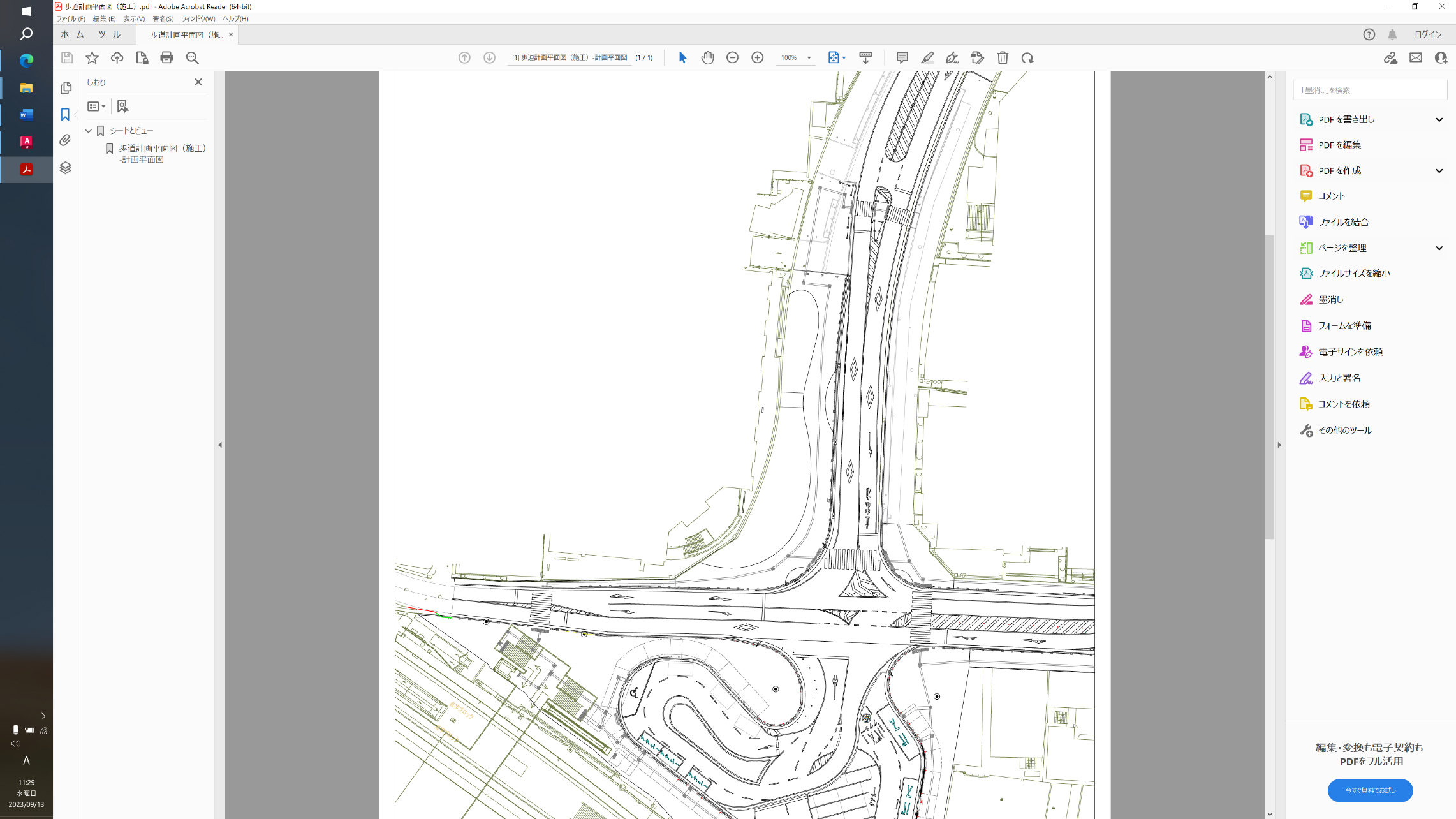 　近隣ビルへの導線は必ず確保してください。※芝生エリアから出ないように注意してください。　近隣ビルへの導線は必ず確保してください。※芝生エリアから出ないように注意してください。　近隣ビルへの導線は必ず確保してください。※芝生エリアから出ないように注意してください。　近隣ビルへの導線は必ず確保してください。※芝生エリアから出ないように注意してください。　近隣ビルへの導線は必ず確保してください。※芝生エリアから出ないように注意してください。　近隣ビルへの導線は必ず確保してください。凡例凡例凡例凡例凡例凡例９．スケジュール９．スケジュール９．スケジュール９．スケジュール９．スケジュール９．スケジュール日時：搬入からイベント実施、後片付、清掃、搬出、最終原状復旧確認までを記載。搬入からイベント実施、後片付、清掃、搬出、最終原状復旧確認までを記載。搬入からイベント実施、後片付、清掃、搬出、最終原状復旧確認までを記載。搬入からイベント実施、後片付、清掃、搬出、最終原状復旧確認までを記載。搬入からイベント実施、後片付、清掃、搬出、最終原状復旧確認までを記載。１０．安全対策１０．安全対策１０．安全対策１０．安全対策１０．安全対策１０．安全対策　〇歩行の安全対策　※必須　〇中止・中断の判断基準（天候など）※必須　　・実施前段階：　　・実施準備中：　　・実施中　　：　〇歩行の安全対策　※必須　〇中止・中断の判断基準（天候など）※必須　　・実施前段階：　　・実施準備中：　　・実施中　　：　〇歩行の安全対策　※必須　〇中止・中断の判断基準（天候など）※必須　　・実施前段階：　　・実施準備中：　　・実施中　　：　〇歩行の安全対策　※必須　〇中止・中断の判断基準（天候など）※必須　　・実施前段階：　　・実施準備中：　　・実施中　　：　〇歩行の安全対策　※必須　〇中止・中断の判断基準（天候など）※必須　　・実施前段階：　　・実施準備中：　　・実施中　　：　〇歩行の安全対策　※必須　〇中止・中断の判断基準（天候など）※必須　　・実施前段階：　　・実施準備中：　　・実施中　　：１１．緊急連絡先一覧１１．緊急連絡先一覧１１．緊急連絡先一覧１１．緊急連絡先一覧１１．緊急連絡先一覧１１．緊急連絡先一覧